Можете ли Вы назвать своего ребенка трудягой?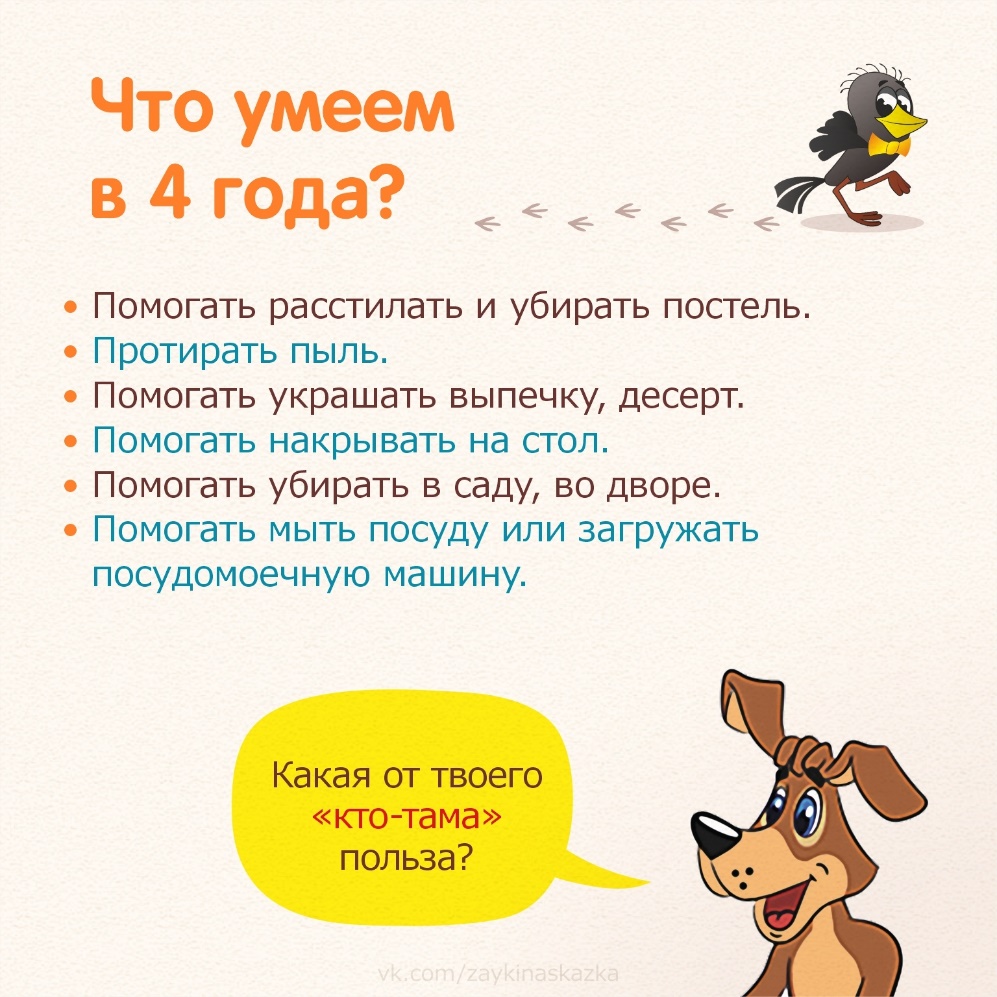 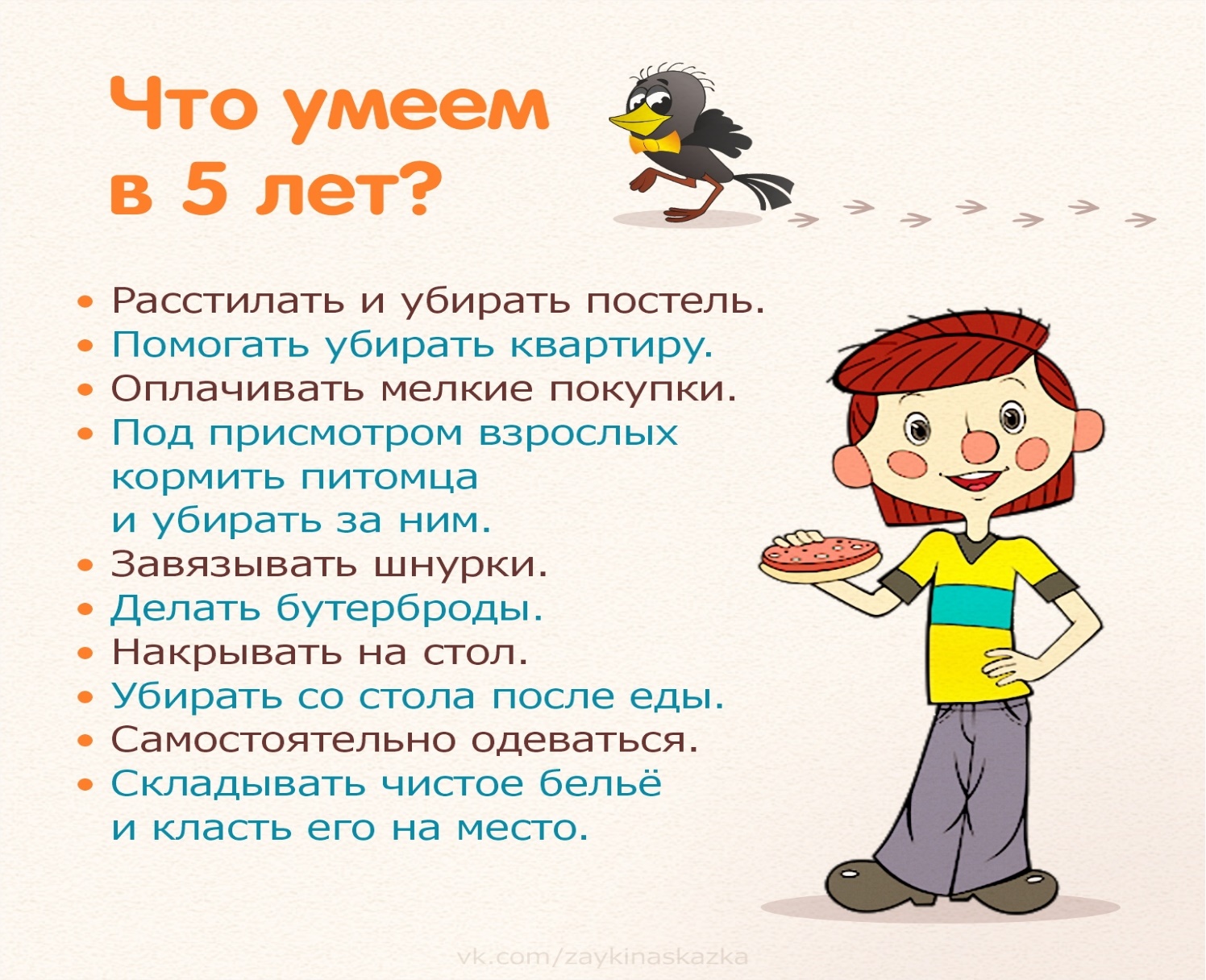 Умеет       1 балСтремится     2 балла     Почему такая шкала? Да если даже умеет, но не хочет – значит и не сделает самостоятельно. А вот если есть стремление – тогда никто не остановит стать лучше, главное –поддержать инициативу!!!